 Confined Space Rescue 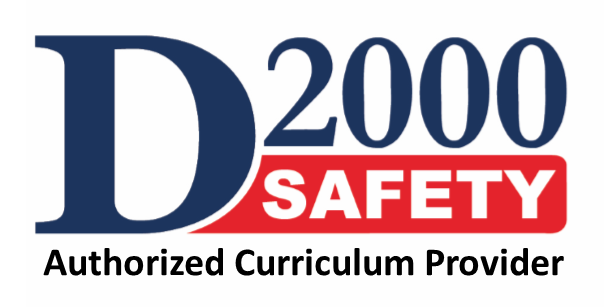 Pre-PlanPlan Developed / Updated by:Date: Company/Location:Company/Location:Space Name/Number:Space Name/Number:Use of Space:Use of Space:Hazards:Hazards:Hazards:Rescue Equipment Tripod/winch Harnesses Ladder(s) Barricades Atm. Monitors Ventilator Extra vent. ducts Lights Radios, intercom First aid equip. Backboard/collar SKED stretcher Hazmat decon.   _____________  _____________  _____________  _____________  _____________  _____________  _____________  _____________PPE Required Helmet Eye protection Foot/hand protect. Gloves Hearing protection Hazmat equip.  SCBAs SARs  _____________  _____________  _____________  _____________  _____________  _____________Common Work Activities:Common Work Activities:Common Work Activities:Rescue Equipment Tripod/winch Harnesses Ladder(s) Barricades Atm. Monitors Ventilator Extra vent. ducts Lights Radios, intercom First aid equip. Backboard/collar SKED stretcher Hazmat decon.   _____________  _____________  _____________  _____________  _____________  _____________  _____________  _____________PPE Required Helmet Eye protection Foot/hand protect. Gloves Hearing protection Hazmat equip.  SCBAs SARs  _____________  _____________  _____________  _____________  _____________  _____________Rescue ProcessRescue ProcessRescue ProcessRescue Equipment Tripod/winch Harnesses Ladder(s) Barricades Atm. Monitors Ventilator Extra vent. ducts Lights Radios, intercom First aid equip. Backboard/collar SKED stretcher Hazmat decon.   _____________  _____________  _____________  _____________  _____________  _____________  _____________  _____________PPE Required Helmet Eye protection Foot/hand protect. Gloves Hearing protection Hazmat equip.  SCBAs SARs  _____________  _____________  _____________  _____________  _____________  _____________